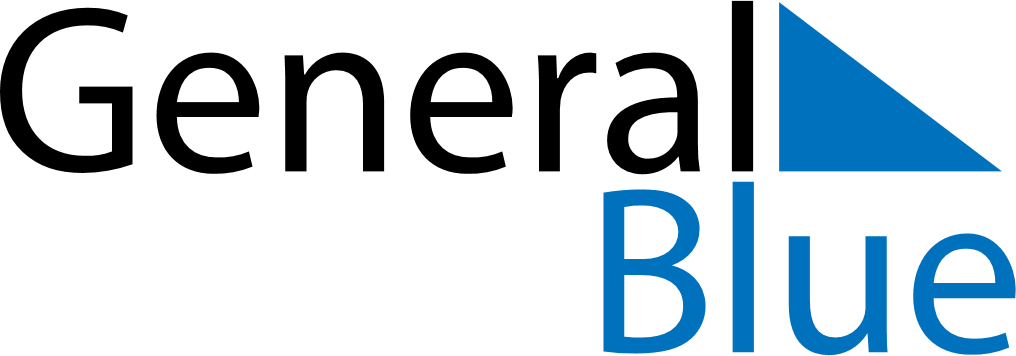 June 2022June 2022June 2022June 2022ChileChileChileMondayTuesdayWednesdayThursdayFridaySaturdaySaturdaySunday1234456789101111121314151617181819202122232425252627282930Saints Peter and Paul